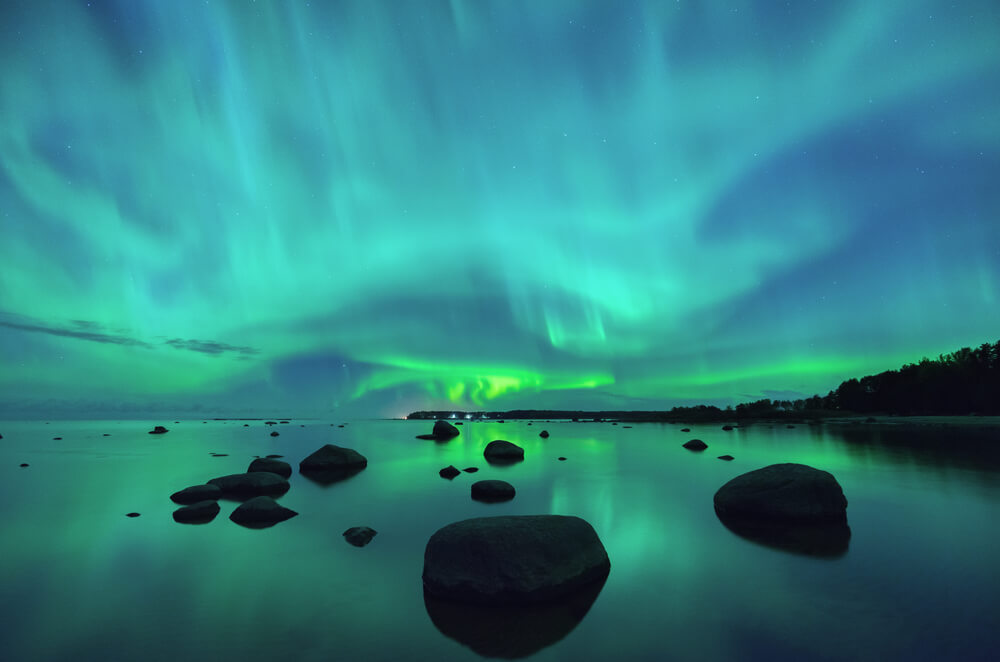 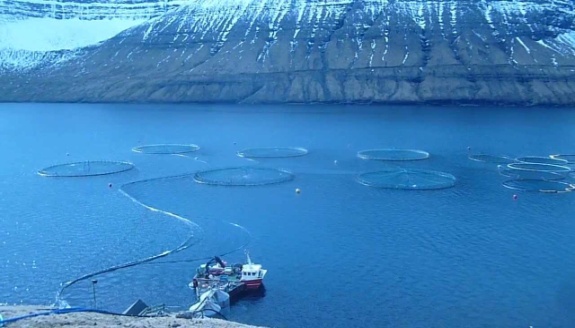 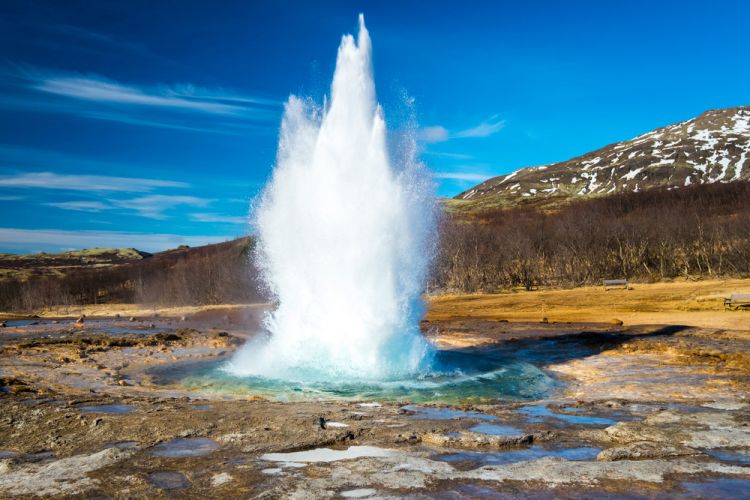 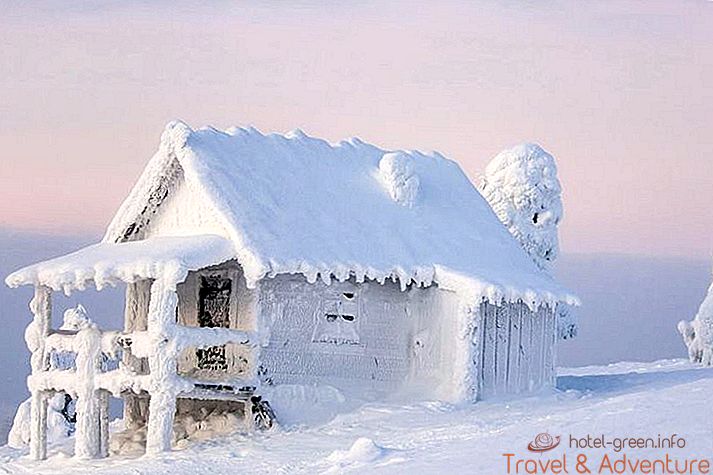 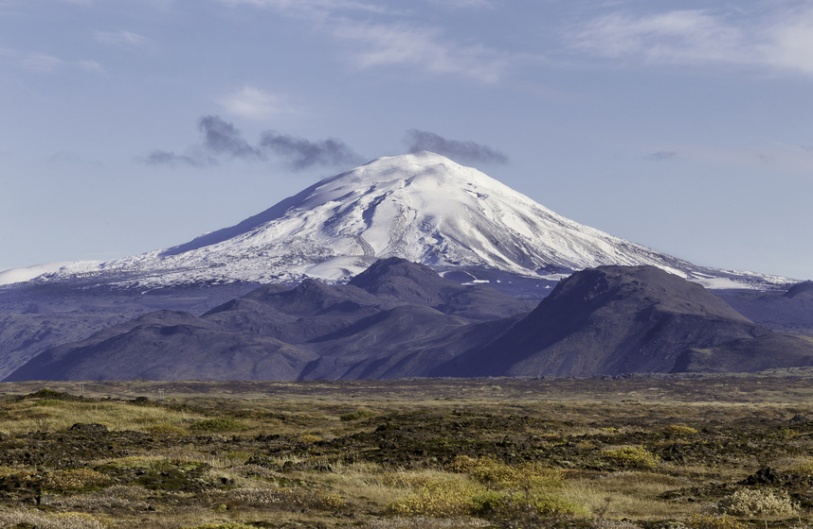 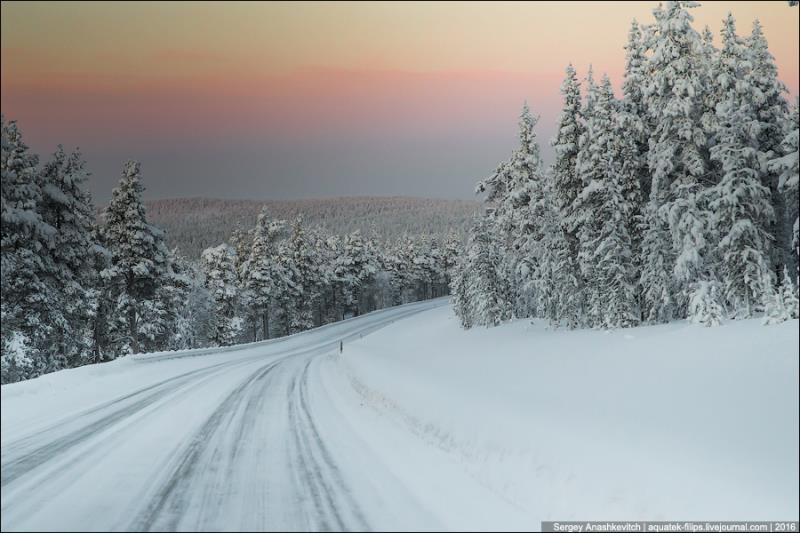 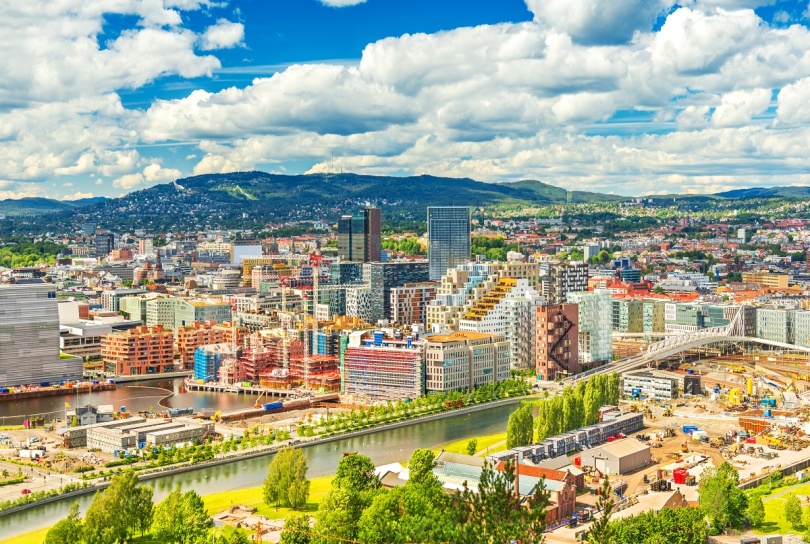 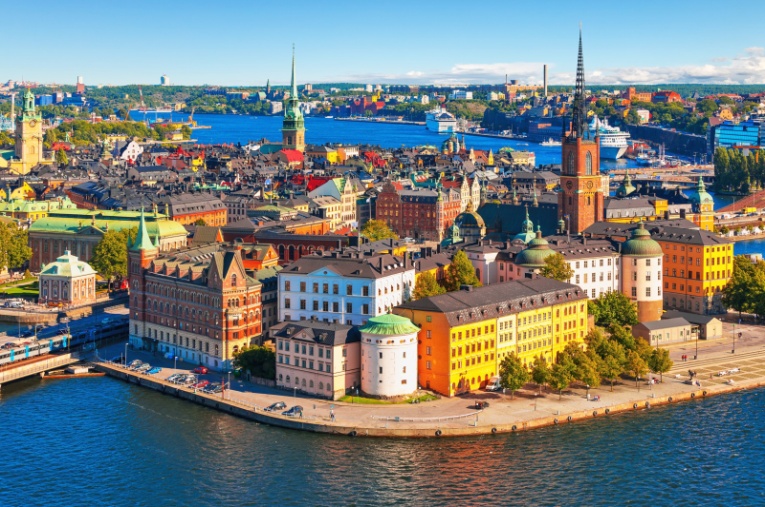 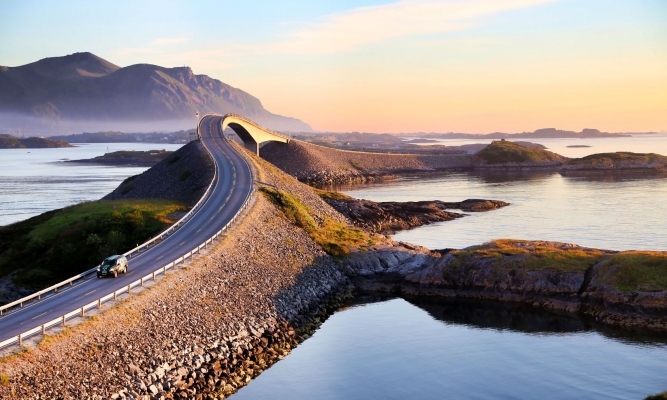 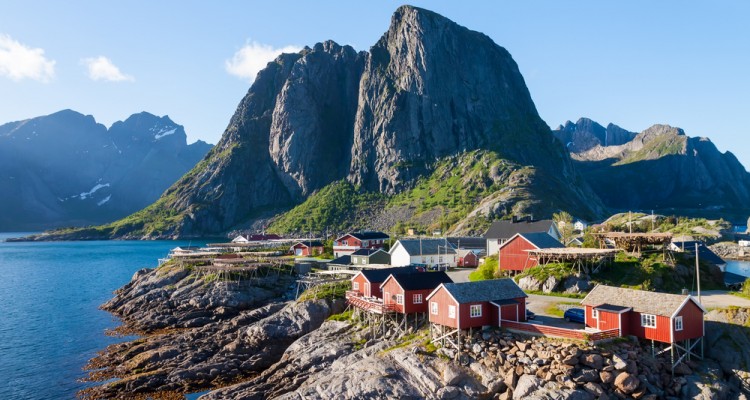 Draga Živa, 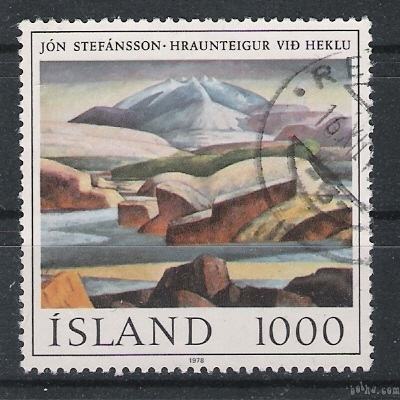 Pišem ti razglednico z mojega potovanja po severni Evropi. Ogledali smo si kar veliko geografskih in družbenih značilnosti. Podnebje je bilo malo bolj hladno kot v ostalih delih Evrope. Naša prva destinacija , je bila Finska. Ogledali smo si znamenite finske savne, ter glavno  mesto Helsinki.                                           Živa Pogačnik Hoteli smo videti tudi laponce , ampak jih nismo našli. Na Norveškem smo si ogledali tudi prelepe fjorde ter ledeniška jezera.Meni najbolj zanimiva                                   Pod slemenom 23destinacija na Norveškem je bila Nordkapp.Nato smo odšli na Švedsko , kjer smo si ogledali mesto Stockhlom.  Zadnja in tudi najzanimivejša                                                  4294 Križe država, ki smo si jo ogledali je Islandija. Lahko bi rekla, da je to država gejzirjev in vulkanov, saj jih je res veliko. Ogledali smo si tudi vukan Hekla .                            IslandijaPogledalt smo šli tudi zanimive ribje farme. Kmalu se vrnemo domov . Zelo te že pogrešam  in upam da se čim prej vidiva. Lp Neža